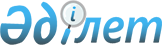 Алакөл аудандық мәслихатының 2021 жылғы 27 желтоқсандағы № 18-1 "Алакөл ауданының 2022-2024 жылдарға арналған бюджеті туралы" шешіміне өзгерістер енгізу туралыАлматы облысы Алакөл аудандық мәслихатының 2022 жылғы 5 мамырдағы № 24-1 шешімі
      Алакөл аудандық мәслихаты ШЕШТІ:
      1. Алакөл аудандық мәслихатының "Алакөл ауданының 2022-2024 жылдарға арналған бюджеті туралы" 2021 жылғы 27 желтоқсандағы № 18-1 (Нормативтік құқықтық актілерді мемлекеттік тіркеу тізілімінде № 26141 болып тіркелген) шешіміне келесі өзгерістер енгізілсін:
      көрсетілген шешімнің 1-тармағы жаңа редақцияда баяндалсын:
       "1. 2022-2024 жылдарға арналған аудандық бюджет тиісінше осы шешімнің 1, 2 және 3-қосымшаларына сәйкес, оның ішінде 2022 жылға келесі көлемдерде бекітілсін:
      1) кірістер – 14 225 733 мың теңге, оның ішінде:
      салықтық түсімдер – 3 424 711 мың теңге; 
      салықтық емес түсімдер – 12 995 мың теңге;
      негізгі капиталды сатудан түсетін түсімдер – 53 383 мың теңге;
      трансферттер түсімі – 10 734 644 мың теңге;
      2) шығындар – 16 915 404 мың теңге;
      3) таза бюджеттік кредиттеу – 46 897 мың теңге, оның ішінде:
      бюджеттік кредиттер – 73 512 мың теңге;
      бюджеттік кредиттерді өтеу – 26 615 мың теңге;
      4) қаржы активтерімен операциялар бойынша сальдо – 0 теңге, оның ішінде:
      қаржылық активтерді сатып алу – 0 теңге;
      мемлекеттің қаржы активтерін сатудан түсетін түсімдер – 0 теңге;
      5) бюджет тапшылығы (профициті) – - 2 736 568 мың теңге;
      6) бюджет тапшылығын қаржыландыру (профицитін пайдалану) – 2 736 568 мың теңге, оның ішінде:
      қарыздар түсімі – 73 512 мың теңге;
      қарыздарды өтеу – 26 971 мың теңге;
      бюджет қаражатының пайдаланылатын қалдықтары 2 690 027 теңге.".
      2. Көрсетілген шешімнің 1-қосымшасы осы шешімнің қосымшасына сәйкес жаңа редакцияда жазылсын.
      3. Осы шешiм 2022 жылғы 1 қаңтарынан бастап қолданысқа енгiзiледі. 2022 жылға арналған аудандық бюджет
					© 2012. Қазақстан Республикасы Әділет министрлігінің «Қазақстан Республикасының Заңнама және құқықтық ақпарат институты» ШЖҚ РМК
				
      Алакөл аудандық мәслихатының хатшысы: 

С. Р. Жабжанов
шешіміне қосымшаАлакөл аудандық мәслихатының 2021 жылғы 27 желтоқсандағы № 18-1 шешіміне 1 – қосымша
Санаты
Санаты
Санаты
Санаты
 Сомасы
(мың теңге)
Сынып
Сынып
Сынып
 Сомасы
(мың теңге)
Ішкі сынып
Ішкі сынып
 Сомасы
(мың теңге)
Атауы
 Сомасы
(мың теңге)
І. Кірістер 
14 225 733
1
Салықтық түсімдер 
3 424 711
01
Табыс салығы 
1 865 598
1
Корпоративтік табыс салығы 
1 865 598
04
Меншікке салынатын салықтар
1 484 098
1
Мүлікке салынатын салықтар
1 484 098
05
Тауарларға, жұмыстарға және қызметтерге салынатын ішкі салықтар
60 517
2
Акциздер 
9 859
3
Табиғи және басқа ресурстарды пайдаланғаны үшін түсетін түсімдер
32 234
4
Кәсіпкерлік және кәсіби қызметті жүргізгені үшін алынатын алымдар
18 424
08
Заңдық мәнді іс-әрекеттерді жасағаны және (немесе) оған уәкілеттігі бар мемлекеттік органдар немесе лауазымды адамдар құжаттар бергені үшін алынатын міндетті төлемдер
14 498
1
Мемлекеттік баж
14 498
2
Салықтық емес түсімдер
12 995
01
Мемлекеттік меншіктен түсетін кірістер
4 016
5
Мемлекет меншігіндегі мүлікті жалға беруден түсетін кірістер
3 987
7
Мемлекеттік бюджеттен берілген кредиттер бойынша сыйақылар
29
06
Басқа да салықтық емес түсімдер
8 979
1
Басқа да салықтық емес түсімдер
8 979
3
Негізгі капиталды сатудан түсетін түсімдер
53 383
03
Жерді және материалдық емес активтерді сату
53 383
1
Жерді сату
53 259
2
Жер учаскелерін жалдау құқығын сатқаны үшін төлем
124
4
Трансферттер түсімдері
10 734 644
02
Мемлекеттік басқарудың жоғары тұрған органдарынан түсетін трансферттер
10 734 644
2
Облыстық бюджеттен түсетін трансферттер
10 734 644
Функционалдық топ
Функционалдық топ
Функционалдық топ
Функционалдық топ
Функционалдық топ
Сомасы
(мың теңге)
Функционалдық кіші топ
Функционалдық кіші топ
Функционалдық кіші топ
Функционалдық кіші топ
Сомасы
(мың теңге)
Бюджеттік бағдарламалардың әкімшісі
Бюджеттік бағдарламалардың әкімшісі
Бюджеттік бағдарламалардың әкімшісі
Сомасы
(мың теңге)
Бағдарлама
Бағдарлама
Сомасы
(мың теңге)
Кіші бағдарлама
Сомасы
(мың теңге)
 Атауы
Сомасы
(мың теңге)
ІІ. Шығындар
16 915 404
1
Жалпы сипаттағы мемлекеттiк көрсетілетін қызметтер
861 753
1
Мемлекеттiк басқарудың жалпы функцияларын орындайтын өкiлдi, атқарушы және басқа органдар
404 649
112
Аудан (облыстық маңызы бар қала) мәслихатының аппараты
41 191
001
Аудан (облыстық маңызы бар қала) мәслихатының қызметін қамтамасыз ету жөніндегі қызметтер
40 791
003
Мемлекеттік органның күрделі шығыстары
400
122
Аудан (облыстық маңызы бар қала) әкімінің аппараты
363 458
001
Аудан (облыстық маңызы бар қала) әкімінің қызметін қамтамасыз ету жөніндегі қызметтер
217 991
003
Мемлекеттік органның күрделі шығыстары
101 000
113
Төменгі тұрған бюджеттерге берілетін нысаналы ағымдағы трансферттер
44 467
2
Қаржылық қызмет
31 643
459
Ауданның (облыстық маңызы бар қаланың) экономика және қаржы бөлімі
31 643
003
Салық салу мақсатында мүлікті бағалауды жүргізу
5 933
010
Жекешелендіру, коммуналдық меншікті басқару, жекешелендіруден кейінгі қызмет және осыған байланысты дауларды реттеу
15 683
028
Коммуналдық меншікке мүлікті сатып алу
10 027
9
Жалпы сипаттағы өзге де мемлекеттiк қызметтер
425 461
459
Ауданның (облыстық маңызы бар қаланың) экономика және қаржы бөлімі
83 849
001
Ауданның (облыстық маңызы бар қаланың) экономикалық саясаттын қалыптастыру мен дамыту, мемлекеттік жоспарлау, бюджеттік атқару және коммуналдық меншігін басқару саласындағы мемлекеттік саясатты іске асыру жөніндегі қызметтер
57 977
015
Мемлекеттік органның күрделі шығыстары
1 400
113
Төменгі тұрған бюджеттерге берілетін нысаналы ағымдағы трансферттер
24 472
492
Ауданның (облыстық маңызы бар қаланың) тұрғын үй-коммуналдық шаруашылығы, жолаушылар көлігі, автомобиль жолдары және тұрғын үй инспекциясы бөлімі
341 612
001
Жергілікті деңгейде тұрғын үй-коммуналдық шаруашылық, жолаушылар көлігі, автомобиль жолдары және тұрғын үй инспекциясы саласындағы мемлекеттік саясатты іске асыру жөніндегі қызметтер
31 450
013
Мемлекеттік органның күрделі шығыстары
400
067
Ведомстволық бағыныстағы мемлекеттік мекемелер мен ұйымдардың күрделі шығыстары
259 752
113
Төменгі тұрған бюджеттерге берілетін нысаналы ағымдағы трансферттер
50 010
2
Қорғаныс
64 082
1
Әскери мұқтаждар 
18 332
122
Аудан (облыстық маңызы бар қала) әкімінің аппараты
18 332
005
Жалпыға бірдей әскери міндетті атқару шеңберіндегі іс-шаралар
18 332
2
Төтенше жағдайлар жөнiндегi жұмыстарды ұйымдастыру
45 750
122
Аудан (облыстық маңызы бар қала) әкімінің аппараты
45 750
007
Аудандық (қалалық) ауқымдағы дала өрттерінің, сондай-ақ мемлекеттік өртке қарсы қызмет органдары құрылмаған елдi мекендерде өрттердің алдын алу және оларды сөндіру жөніндегі іс-шаралар
45 750
3
Қоғамдық тәртіп, қауіпсіздік, құқықтық, сот, қылмыстық-атқару қызметі
19 589
9
Қоғамдық тәртіп және қауіпсіздік саласындағы басқа да қызметтер
19 589
492
Ауданның (облыстық маңызы бар қаланың) тұрғын үй-коммуналдық шаруашылығы, жолаушылар көлігі, автомобиль жолдары және тұрғын үй инспекциясы бөлімі
19 589
021
Елдi мекендерде жол қозғалысы қауiпсiздiгін қамтамасыз ету
19 589
6
Әлеуметтік көмек және әлеуметтік қамсыздандыру 
1 152 772
1
Әлеуметтік қамсыздандыру
302 982
451
Ауданның (облыстық маңызы бар қаланың) жұмыспен қамту және әлеуметтік бағдарламалар бөлімі
302 982
005
Мемлекеттік атаулы әлеуметтік көмек
302 982
2
Әлеуметтік көмек
784 117
451
Ауданның (облыстық маңызы бар қаланың) жұмыспен қамту және әлеуметтік бағдарламалар бөлімі
781 297
002
Жұмыспен қамту бағдарламасы
291 001
004
Ауылдық жерлерде тұратын денсаулық сақтау, білім беру, әлеуметтік қамтамасыз ету, мәдениет, спорт және ветеринар мамандарына отын сатып алуға Қазақстан Республикасының заңнамасына сәйкес әлеуметтік көмек көрсету
33 096
006
Тұрғын үйге көмек көрсету
3 500
007
Жергілікті өкілетті органдардың шешімі бойынша мұқтаж азаматтардың жекелеген топтарына әлеуметтік көмек
46 516
010
Үйден тәрбиеленіп оқытылатын мүгедек балаларды материалдық қамтамасыз ету
5 146
014
Мұқтаж азаматтарға үйде әлеуметтiк көмек көрсету
98 253
017
Оңалтудың жеке бағдарламасына сәйкес мұқтаж мүгедектердi протездік-ортопедиялық көмек, сурдотехникалық құралдар, тифлотехникалық құралдар, санаторий-курорттық емделу, мiндеттi гигиеналық құралдармен қамтамасыз ету, арнаулы жүрiп-тұру құралдары, қозғалуға қиындығы бар бірінші топтағы мүгедектерге жеке көмекшінің және есту бойынша мүгедектерге қолмен көрсететiн тіл маманының қызметтері мен қамтамасыз ету
235 312
023
Жұмыспен қамту орталықтарының қызметін қамтамасыз ету
68 473
492
Ауданның (облыстық маңызы бар қаланың) тұрғын үй-коммуналдық шаруашылығы, жолаушылар көлігі, автомобиль жолдары және тұрғын үй инспекциясы бөлімі
2 820
007
Жергілікті өкілетті органдардың шешімі бойынша азаматтардың жекелеген санаттарын қалалық қоғамдық көлікте (таксиден басқа) жеңілдікпен, тегін жол жүру түрінде әлеуметтік қолдау
2 820
9
Әлеуметтiк көмек және әлеуметтiк қамтамасыз ету салаларындағы өзге де қызметтер
65 673
451
Ауданның (облыстық маңызы бар қаланың) жұмыспен қамту және әлеуметтік бағдарламалар бөлімі
48 673
001
Жергілікті деңгейде халық үшін әлеуметтік бағдарламаларды жұмыспен қамтуды қамтамасыз етуді іске асыру саласындағы мемлекеттік саясатты іске асыру жөніндегі қызметтер
29 961
011
Жәрдемақыларды және басқа да әлеуметтік төлемдерді есептеу, төлеу мен жеткізу бойынша қызметтерге ақы төлеу
6 352
021
Мемлекеттік органның күрделі шығыстары
400
050
Қазақстан Республикасында мүгедектердің құқықтарын қамтамасыз етуге және өмір сүру сапасын жақсарту
11 960
492
Ауданның (облыстық маңызы бар қаланың) тұрғын үй-коммуналдық шаруашылығы, жолаушылар көлігі, автомобиль жолдары және тұрғын үй инспекциясы бөлімі
17 000
094
Әлеуметтік көмек ретінде тұрғын үй сертификаттарын беру
17 000
7
Тұрғын үй-коммуналдық шаруашылық
6 523 425
1
Тұрғын үй шаруашылығы
761 032
472
Ауданның (облыстық маңызы бар қаланың) құрылыс, сәулет және қала құрылысы бөлімі
761 032
003
Коммуналдық тұрғын үй қорының тұрғын үйін жобалау және (немесе) салу, реконструкциялау
677 022
004
Инженерлік-коммуникациялық инфрақұрылымды жобалау, дамыту және (немесе) жайластыру
84 010
2
Коммуналдық шаруашылық
5 639 555
492
Ауданның (облыстық маңызы бар қаланың) тұрғын үй-коммуналдық шаруашылығы, жолаушылар көлігі, автомобиль жолдары және тұрғын үй инспекциясы бөлімі
5 639 555
026
Ауданның (облыстық маңызы бар қаланың) коммуналдық меншігіндегі жылу желілерін пайдалануды ұйымдастыру
57 750
029
Сумен жабдықтау және су бұру жүйелерін дамыту
5 511 842
058
Ауылдық елді мекендердегі сумен жабдықтау және су бұру жүйелерін дамыту
69 963
3
Елді-мекендерді көркейту
122 838
492
Ауданның (облыстық маңызы бар қаланың) тұрғын үй-коммуналдық шаруашылығы, жолаушылар көлігі, автомобиль жолдары және тұрғын үй инспекциясы бөлімі
122 838
018
Елдi мекендердi абаттандыру және көгалдандыру
122 838
8
Мәдениет, спорт, туризм және ақпараттық кеңістiк
 492 162
1
Мәдениет саласындағы қызмет
259 999
472
Ауданның (облыстық маңызы бар қаланың) құрылыс, сәулет және қала құрылысы бөлімі
21 408
011
Мәдениет объектілерін дамыту
21 408
819
Ауданның (облыстық маңызы бар қаланың) ішкі саясат, мәдениет, тілдерді дамыту және спорт бөлімі)
238 591
009
Мәдени-демалыс жұмысын қолдау
238 591
2
Спорт 
58 892
819
Ауданның (облыстық маңызы бар қаланың) ішкі саясат, мәдениет, тілдерді дамыту және спорт бөлімі)
58 892
014
Аудандық (облыстық маңызы бар қалалық) деңгейде спорттық жарыстар өткiзу
56 247
015
Әртүрлi спорт түрлерi бойынша аудан (облыстық маңызы бар қала) құрама командаларының мүшелерiн дайындау және олардың облыстық спорт жарыстарына қатысуы
2 645
3
Ақпараттық кеңiстiк
87 731
819
Ауданның (облыстық маңызы бар қаланың) ішкі саясат, мәдениет, тілдерді дамыту және спорт бөлімі)
87 731
007
Аудандық (қалалық) кiтапханалардың жұмыс iстеуi
86 595
008
Мемлекеттiк тiлдi және Қазақстан халқының басқа да тiлдерін дамыту
1 136
9
Мәдениет, спорт, туризм және ақпараттық кеңiстiктi ұйымдастыру жөнiндегi өзге де қызметтер
85 540
819
Ауданның (облыстық маңызы бар қаланың) ішкі саясат, мәдениет, тілдерді дамыту және спорт бөлімі)
85 540
001
Ақпаратты, мемлекеттілікті нығайту және азаматтардың әлеуметтік сенімділігін қалыптастыру саласында жергілікті деңгейде мемлекеттік саясатты іске асыру жөніндегі қызметтер
40 810
002
Ақпараттық жүйелер құру
20 346
003
Мемлекеттік органның күрделі шығыстары
400
032
Ведомстволық бағыныстағы мемлекеттік мекемелер мен ұйымдардың күрделі шығыстары
23 984
9
Отын-энергетика кешенi және жер қойнауын пайдалану
450 000
1
Отын және энергетика
450 000
492
Ауданның (облыстық маңызы бар қаланың) тұрғын үй-коммуналдық шаруашылығы, жолаушылар көлігі, автомобиль жолдары және тұрғын үй инспекциясы бөлімі
450 000
019
Жылу-энергетикалық жүйені дамыту
450 000
10
Ауыл, су, орман, балық шаруашылығы, ерекше қорғалатын табиғи аумақтар, қоршаған ортаны және жануарлар дүниесін қорғау, жер қатынастары
97 406
1
Ауыл шаруашылығы
47 040
477
Ауданның (облыстық маңызы бар қаланың) ауыл шаруашылығы мен жер қатынастары бөлімі
47 040
001
Жергілікті деңгейде ауыл шаруашылығы және жер қатынастары саласындағы мемлекеттік саясатты іске асыру жөніндегі қызметтер
46 640
003
Мемлекеттік органның күрделі шығыстары
400
6
Жер қатынастары
29 828
477
Ауданның (облыстық маңызы бар қаланың) ауыл шаруашылығы мен жер қатынастары бөлімі
29 828
011
Аудандардың, облыстық маңызы бар, аудандық маңызы бар қалалардың, кенттердiң, ауылдардың, ауылдық округтердiң шекарасын белгiлеу кезiнде жүргiзiлетiн жерге орналастыру
29 828
9
Ауыл, су, орман, балық шаруашылығы қоршаған ортаны қорғау және жер қатынастары саласындағы басқа да қызметтер
20 538
459
Ауданның (облыстық маңызы бар қаланың) экономика және қаржы бөлімі
20 538
099
Мамандарға әлеуметтік қолдау көрсету жөніндегі шараларды іске асыру
20 538
11
Өнеркәсіп, сәулет, қала құрылысы және құрылыс қызметі
30 945
2
Сәулет, қала құрылысы және құрылыс қызметі
30 945
472
Ауданның (облыстық маңызы бар қаланың) құрылыс, сәулет және қала құрылысы бөлімі
30 945
001
Жергілікті деңгейде құрылыс, сәулет және қала құрылысы саласындағы мемлекеттік саясатты іске асыру жөніндегі қызметтер
30 545
015
Мемлекеттік органның күрделі шығыстары
400
12
Көлік және коммуникация 
611 991
1
Автомобиль көлігі 
611 991
492
Ауданның (облыстық маңызы бар қаланың) тұрғын үй-коммуналдық шаруашылығы, жолаушылар көлігі, автомобиль жолдары және тұрғын үй инспекциясы бөлімі
611 991
020
Көлік инфрақұрылымын дамыту 
26 747
045
Аудандық маңызы бар автомобиль жолдарын және елді-мекендердің көшелерін күрделі және орташа жөндеу
585 244
13
Басқалар
292 742
3
Кәсіпкерлік қызметті қолдау және бәсекелестікті қорғау
20 305
469
Ауданның (облыстық маңызы бар қаланың) кәсіпкерлік бөлімі
20 305
001
Жергілікті деңгейде кәсіпкерлікті дамыту саласындағы мемлекеттік саясатты іске асыру жөніндегі қызметтер
19 905
004
Мемлекеттік органның күрделі шығыстары
400
9
Басқалар
272 437
459
Ауданның (облыстық маңызы бар қаланың) экономика және қаржы бөлімі
61 750
012
Ауданның (облыстық маңызы бар қаланың) жергілікті атқарушы органының резерві
61 750
472
Ауданның (облыстық маңызы бар қаланың) құрылыс, сәулет және қала құрылысы бөлімі
210 687
079
"Ауыл-Ел бесігі" жобасы шеңберінде ауылдық елді мекендердегі әлеуметтік және инженерлік инфрақұрылымдарды дамыту
210 687
14
Борышқа қызмет көрсету 
185 334
1
Борышқа қызмет көрсету
185 334
459
Ауданның (облыстық маңызы бар қаланың) экономика және қаржы бөлімі
185 334
021
Жергілікті атқарушы органдардың облыстық бюджеттен қарыздар бойынша сыйақылар мен өзге де төлемдерді төлеу бойынша борышына қызмет көрсету
185 334
15
Трансферттер
6 133 203
1
Трансферттер
6 133 203
459
Ауданның (облыстық маңызы бар қаланың) экономика және қаржы бөлімі
6 133 203
006
Пайдаланылмаған (толық пайдаланылмаған) нысаналы трансферттерді қайтару
2376
024
Заңнаманы өзгертуге байланысты жоғары тұрған бюджеттің шығындарын өтеуге төменгі тұрған бюджеттен ағымдағы нысаналы трансферттер
5 124 538
038
Субвенциялар
856 048
054
Қазақстан Республикасының Ұлттық қорынан берілетін нысаналы трансферт есебінен республикалық бюджеттен бөлінген пайдаланылмаған (түгел пайдаланылмаған) нысаналы трансферттердің сомасын қайтару
150 241
III. Таза бюджеттік кредиттеу
46 897
Бюджеттік кредиттер
73 512
10
Ауыл, су, орман, балық шаруашылығы ерекше қорғалатын табиғи аумақтар, қоршаған ортаны және жануарлар дүниесін қорғау, жер қатынастары
73 512
9
Ауыл, су, орман, балық шаруашылығы, қоршаған ортаны қорғау және жер қатынастары саласындағы басқа да қызметтер
73 512
459
Ауданның (облыстық маңызы бар қаланың) экономика және қаржы бөлімі
73 512
018
Мамандарды әлеуметтік қолдау шараларын іске асыру үшін бюджеттік кредиттер
73 512
13
Басқалар
0
Санаты
Санаты
Санаты
Санаты
 Сомасы
(мың теңге)
Сынып 
Сынып 
Сынып 
 Сомасы
(мың теңге)
Ішкі сынып
Ішкі сынып
 Сомасы
(мың теңге)
Атауы
 Сомасы
(мың теңге)
Бюджеттік кредиттерді өтеу
26 615
5
Бюджеттік кредиттерді өтеу
26 615
01
Бюджеттік кредиттерді өтеу
26 615
1
Мемлекеттік бюджеттен берілген бюджеттік кредиттерді өтеу
26 615
Функционалдық топ
Функционалдық топ
Функционалдық топ
Функционалдық топ
Функционалдық топ
Сомасы
(мың теңге)
Функционалдық кіші топ
Функционалдық кіші топ
Функционалдық кіші топ
Функционалдық кіші топ
Сомасы
(мың теңге)
Бюджеттік бағдарламалардың әкімшісі
Бюджеттік бағдарламалардың әкімшісі
Бюджеттік бағдарламалардың әкімшісі
Сомасы
(мың теңге)
Бағдарлама
Бағдарлама
Сомасы
(мың теңге)
 Атауы
Сомасы
(мың теңге)
IV. Қаржы активтерімен жасалатын операциялар бойынша сальдо
0
Қаржы активтерін сатып алу 
0
13
Басқалар
0
Санаты
Санаты
Санаты
Санаты
 Сомасы
(мың теңге)
Сынып 
Сынып 
Сынып 
 Сомасы
(мың теңге)
Ішкі сынып
Ішкі сынып
 Сомасы
(мың теңге)
Атауы
 Сомасы
(мың теңге)
Мемлекеттік қаржы активтерін сатудан түсетін түсімдер
0
Санаты
Санаты
Санаты
Санаты
 Сомасы
(мың теңге)
Сынып
Сынып
Сынып
 Сомасы
(мың теңге)
Ішкі сынып
Ішкі сынып
 Сомасы
(мың теңге)
Атауы
 Сомасы
(мың теңге)
V. Бюджет тапшылығы (профициті)
-2 736 568
VI. Бюджет тапшылығын қаржыландыру (профицитін пайдалану)
2 736 568
7
Қарыздар түсімі
73 512
01
Мемлекеттік ішкі қарыздар
73 512
2
Қарыз алу келісім шарттары
73 512
8
Бюджет қаражаттарының пайдаланылатын қалдықтары 
2 690 027
01
Бюджет қаражаты қалдықтары 
2 690 027
1
Бюджет қаражатының бос қалдықтары 
2 690 027
Функционалдық топ
Функционалдық топ
Функционалдық топ
Функционалдық топ
Функционалдық топ
Сомасы
(мың теңге)
Функционалдық кіші топ
Функционалдық кіші топ
Функционалдық кіші топ
Функционалдық кіші топ
Сомасы
(мың теңге)
Бюджеттік бағдарламалардың әкімшісі
Бюджеттік бағдарламалардың әкімшісі
Бюджеттік бағдарламалардың әкімшісі
Сомасы
(мың теңге)
Бюджеттік бағдарлама
Бюджеттік бағдарлама
Сомасы
(мың теңге)
Кіші бағдарлама
Сомасы
(мың теңге)
 Атауы
Сомасы
(мың теңге)
Қарыздарды өтеу
26 971
16
Қарыздарды өтеу
26 971
1
Қарыздарды өтеу
26 971
459
Ауданның (облыстық маңызы бар қаланың) экономика және қаржы бөлімі
26 971
005
Жергілікті атқарушы органның жоғары тұрған бюджет алдындағы борышын өтеу
26 615
022
Жергілікті бюджеттен бөлінген пайдаланылмаған бюджеттік кредиттерді қайтару
356